	Хлыбова Светлана АркадьевнаМБДОУ № 66 "Аистенок"Музыкальный руководительМастер-класс для детей и родителей по теме: «Изготовление русской народной куклы-оберега «Зайчик на пальчик»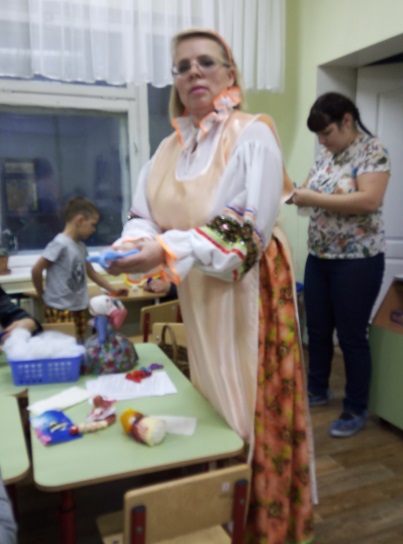 Вовлечение родителей в жизнь детского сада - важная задача в соответствии с ФГОС ДО. Эта работа не только повышает родительскую компетентность, показывает важность включения родителей в образовательный процесс, но и психологически благоприятно влияет на развитие ребенка.В рамках реализации образовательного проекта "Осенние посиделки" я провела мастер-класс для родителей.Цель: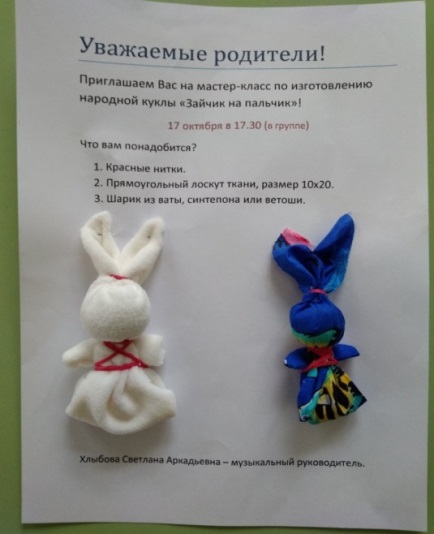 Приобщить родителей к русской народной культуре через совместное творчество с детьми.Задачи:- познакомить родителей с русской традицией изготовления народных тряпичных кукол;- заинтересовать их разнообразием обрядовых кукол и оберегов, и их назначением в русском быту;- познакомить с простейшими приемами рукоделия;- изготовить самостоятельно игровую куклу по традиционной технологии.Материалы и оборудование:1. Образцы игровой куклы.2. Материалы для практической работы: заранее заготовленные лоскуты ткани 10х20 см, набивочный материал (вата, синтепон или ветошь, красные нитки).Теоретическая часть.Здравствуйте гости дорогие! Проходите! У русского народа гостям всегда рады! Сядем рядком, да поговорим ладком.Сегодня я немного расскажу о народных куклах оберегах. Первые куклы появились в глубокой древности, и с тех пор человечество не расстаётся с ними. С давних времен тряпичная кукла была традиционной игрушкой русского народа.В русских семьях игру в куклы не считали пустой забавой. Наоборот, она всячески поощрялась. Наши предки верили, что чем больше и усерднее ребенок играет, тем больше будет достаток в семье и благополучнее жизнь. А если с куклами плохо обращаться, играть небрежно и неряшливо - неприятностей не миновать. Изготовлять кукол было нетрудно, народные куклы были очень простыми, делались в основном из тряпочек с помощью традиционных приемов. Но обязательным условием было изготовление кукол из натуральных материалов без использования колющих и режущих предметов.Обереговые куклы бывают разные.- обрядовые;- куклы-обереги;- игровые.Они охраняли, спасали, помогали в трудную минуту, давали мудрые советы. Кукол любили, берегли, передавали по наследству. Лицо кукле не рисовали, т.к. в неё могла вселиться душа, злой дух.А сейчас мы с вами изготовим замечательного зайчика. А ваши мамы вам помогут. «Зайчик на пальчик» это не просто игрушка, но и оберег. Его делали детям с трёх лет, чтобы они имели друга, собеседника. Эту игрушку раньше родители давали детям, когда уходили из дома, и если ребёнку становиться скучно или страшно одному, к зайчику можно было обратиться как к другу, поговорить с ним, поиграть, доверить все свои секреты.- Но прежде чем начать работу, мы разомнем наши пальчики и подготовим их к работе, а заодно еще раз расскажем о своей дружной семье.Дети по очереди разминают каждый палец по очереди.- Этот пальчик дедушка. Этот пальчик бабушка. Этот пальчик папа. Этот пальчик мама. Этот пальчик я. Вот и вся моя семья!      А теперь за работу!Для изготовления зайчика нам понадобится:• вот такой лоскуток ткани - прямоугольник,• кусочек ваты • и нитки.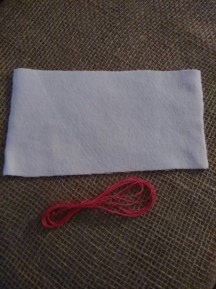 (Обязательно в украшении куколки должен присутствовать красный цвет, т.к. в древности считалось, что красный цвет отгоняет злые силы, даёт человеку здоровья, добра).Практическая часть.Посмотрите, у вас у каждого все есть. Кусочек ткани складываем ткань вдоль пополам лицевой стороной наружу.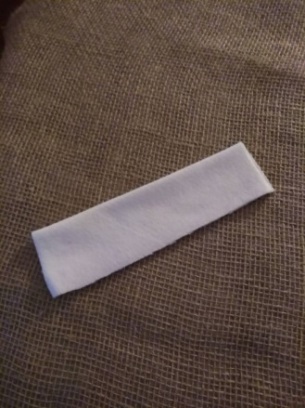 С одной стороны загибаем будущие ушки вот так. С одного края (где сгиб) закладываем угол ткани внутрь.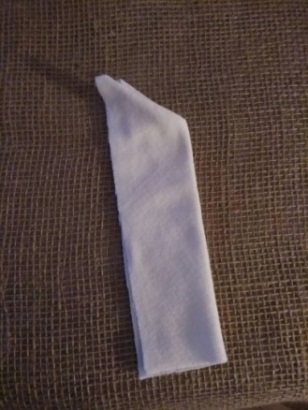  Посередине наклонной линии собираем ткань в пучок и туго перевязываем одним концом нити – формируем ушки. Нитки не обрываем, она так и будет идти по всему зайчику. Перевязываем их ниточкой.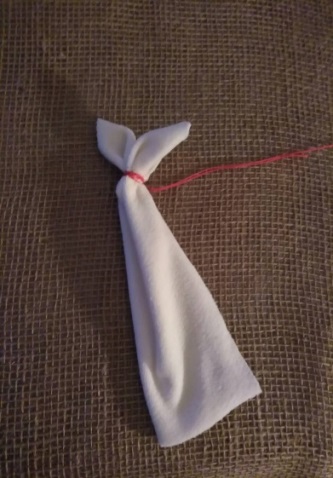 Кладем под нитку кусочек ваты, синтепона  или ветоши (распушим ее и свернем шариком).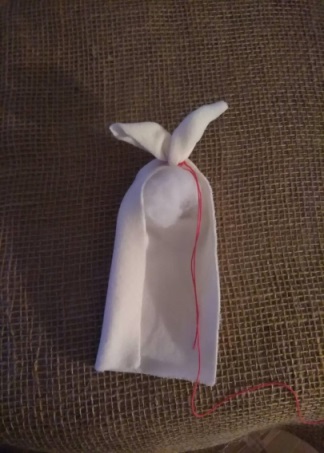 Получается голова. Свободным концом нити перевязываем ткань на шее и закрепляем нить петлей.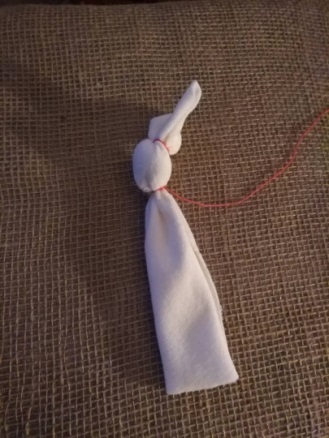 Складываем ткань в три слоя.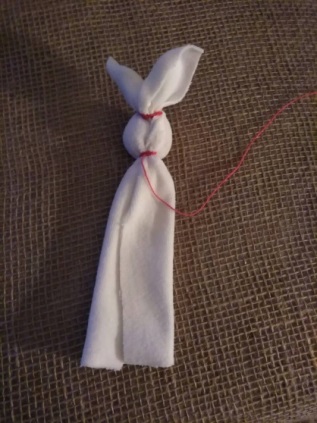 Теперь нижний край – будущие передние лапки скручиваем в трубочку, примерно на третью часть длины лоскута и формируем лапки.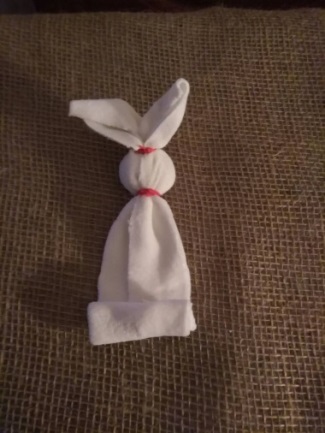 Сзади  к шее зайчика прикладываем лапки (так, чтобы осталось место, достаточное для пальца).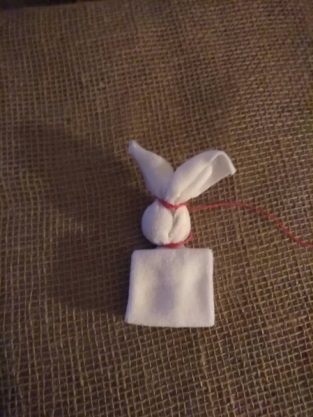 Закрепляем нитками ткань к туловищу под лапками. 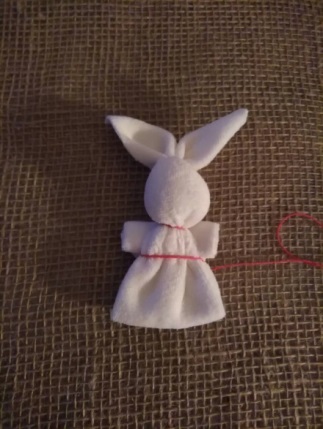 Оставшимся концом нити перевязываем туловище крест-накрест. Закрепляем петлей нитку на шее и обрезаем ее.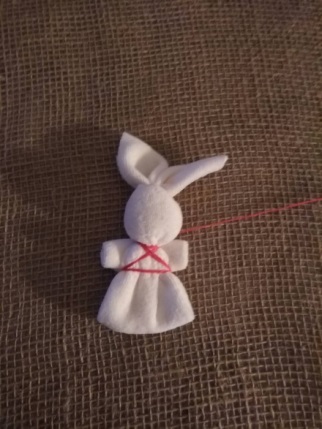 Можно оставить зайчика таким, а можно еще две задние лапки обозначить, перевязав кусочками нитки.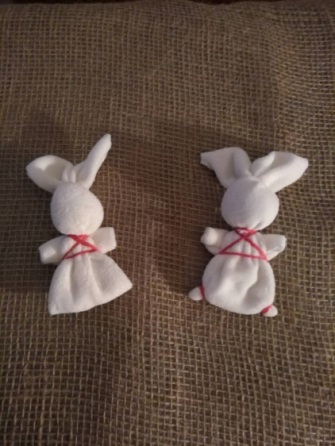 Все, можно потанцевать:1.Заинька, попляши, заинька попляши Вот так, эдак, попляши -  раза.Заинька топни ножкой, заинька топни ножкойВот так, эдак, топни ножкой - 2 раза.Заинька поклонись, заинька поклонись.Вот так, эдак, поклонись – 2 раза.А теперь можно и поиграть:Скачет зайка маленький, около завалинки.Скачет, скачет зайка, ты его поймай-ка!Мастер-класс подошел к концу. У всех получились разные, интересные, неповторимые куклы «Зайчик на пальчик».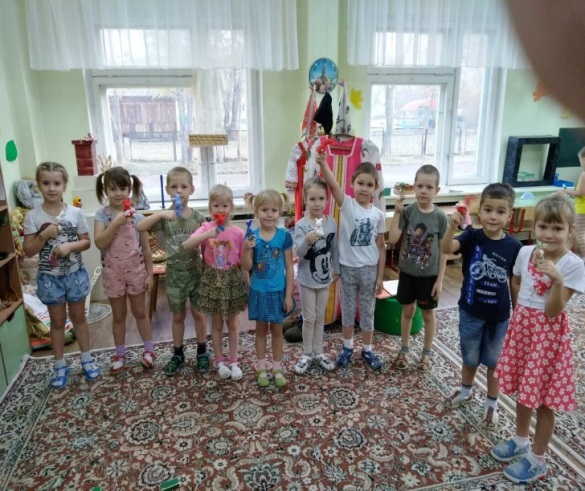 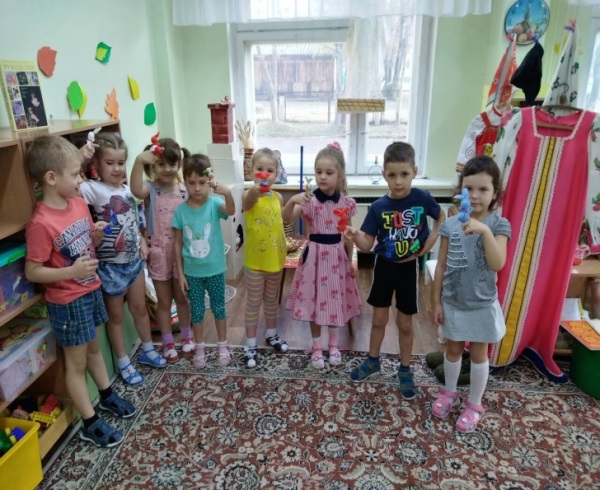 Я желаю Вам всего доброго и хорошего!Мини музей «Русская изба»Уголок народного творчества.Первая тряпичная кукла появлялась в доме с рождением малыша и называлась «пеленашка». Ее клали в детскую колыбельку, она охраняла ребенка от дурного сглаза.Первая тряпичная кукла появлялась в доме с рождением малыша и называлась «пеленашка». Ее клали в детскую колыбельку, она охраняла ребенка от дурного сглаза.Первая тряпичная кукла появлялась в доме с рождением малыша и называлась «пеленашка». Ее клали в детскую колыбельку, она охраняла ребенка от дурного сглаза.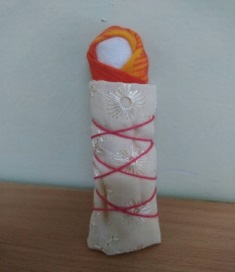 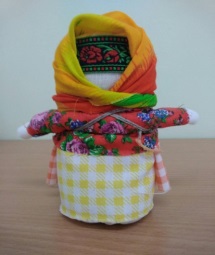 Куклу «Крупеничку» делали после сбора урожая из самого отборного зерна или крупы и ставили ее на видное место. На следующий год она должна была принести хороший урожай. Такую же куклу делала молодая женщина, если у нее долго не было детей. И через год, по поверью, у нее должен был родиться ребенок.Куклу «Крупеничку» делали после сбора урожая из самого отборного зерна или крупы и ставили ее на видное место. На следующий год она должна была принести хороший урожай. Такую же куклу делала молодая женщина, если у нее долго не было детей. И через год, по поверью, у нее должен был родиться ребенок.Куклу «Крупеничку» делали после сбора урожая из самого отборного зерна или крупы и ставили ее на видное место. На следующий год она должна была принести хороший урожай. Такую же куклу делала молодая женщина, если у нее долго не было детей. И через год, по поверью, у нее должен был родиться ребенок.Куклу «Крупеничку» делали после сбора урожая из самого отборного зерна или крупы и ставили ее на видное место. На следующий год она должна была принести хороший урожай. Такую же куклу делала молодая женщина, если у нее долго не было детей. И через год, по поверью, у нее должен был родиться ребенок.Кукла «Колокольчик» - эта куколка самая весёлая, задорная. Эта кукла добрых вестей. Даря куколку другу, вы пожелаете ему получать только хорошие и добрые известия.Кукла «Колокольчик» - эта куколка самая весёлая, задорная. Эта кукла добрых вестей. Даря куколку другу, вы пожелаете ему получать только хорошие и добрые известия.Кукла «Колокольчик» - эта куколка самая весёлая, задорная. Эта кукла добрых вестей. Даря куколку другу, вы пожелаете ему получать только хорошие и добрые известия.Кукла «Колокольчик» - эта куколка самая весёлая, задорная. Эта кукла добрых вестей. Даря куколку другу, вы пожелаете ему получать только хорошие и добрые известия.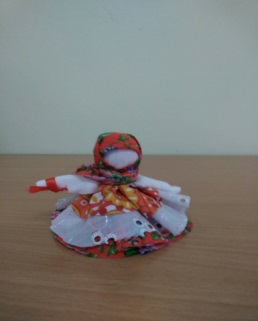 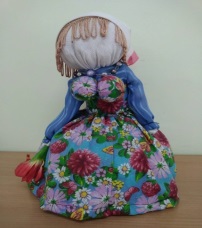 Кукла «Кубышка» - «Травница» - травница несет в дом здоровье.Наполняется она душистыми травами: зверобоем, тысячелистником, мятой, лавандой, душицей. Такие куклы оберегали от болезней. Куколку разминают в руках - шевелят, и по всей избе разносится травяной дух. Меняют траву через два года.Кукла «Кубышка» - «Травница» - травница несет в дом здоровье.Наполняется она душистыми травами: зверобоем, тысячелистником, мятой, лавандой, душицей. Такие куклы оберегали от болезней. Куколку разминают в руках - шевелят, и по всей избе разносится травяной дух. Меняют траву через два года.Кукла «Кубышка» - «Травница» - травница несет в дом здоровье.Наполняется она душистыми травами: зверобоем, тысячелистником, мятой, лавандой, душицей. Такие куклы оберегали от болезней. Куколку разминают в руках - шевелят, и по всей избе разносится травяной дух. Меняют траву через два года.Кукла «Кубышка» - «Травница» - травница несет в дом здоровье.Наполняется она душистыми травами: зверобоем, тысячелистником, мятой, лавандой, душицей. Такие куклы оберегали от болезней. Куколку разминают в руках - шевелят, и по всей избе разносится травяной дух. Меняют траву через два года.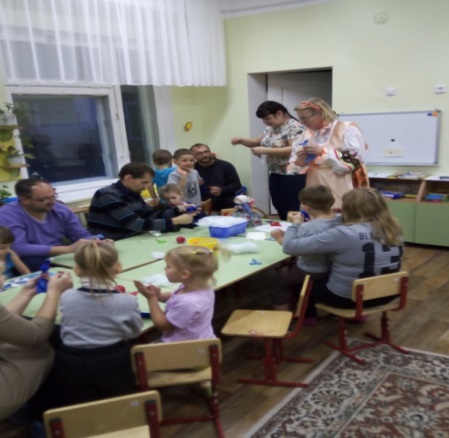 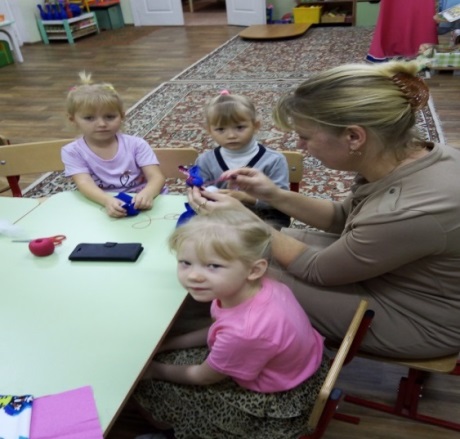 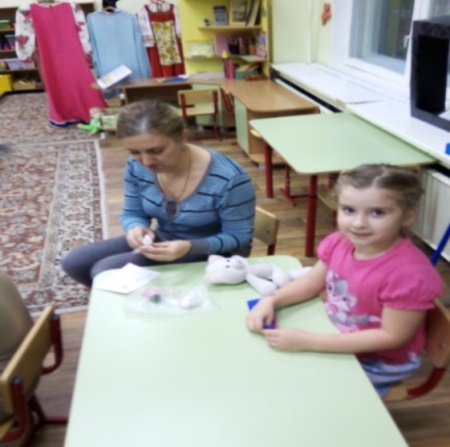 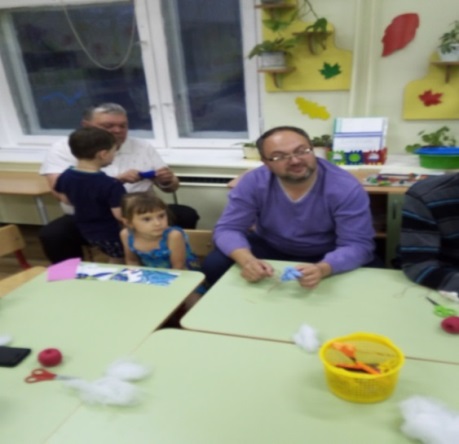 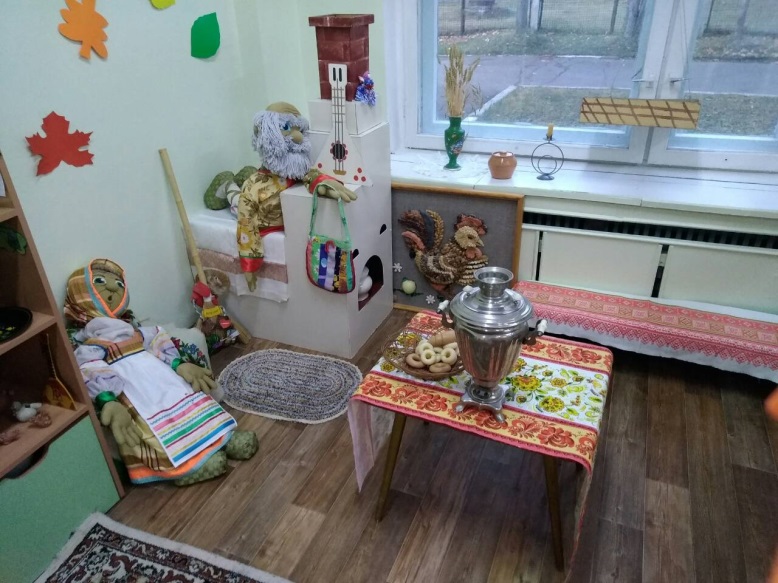 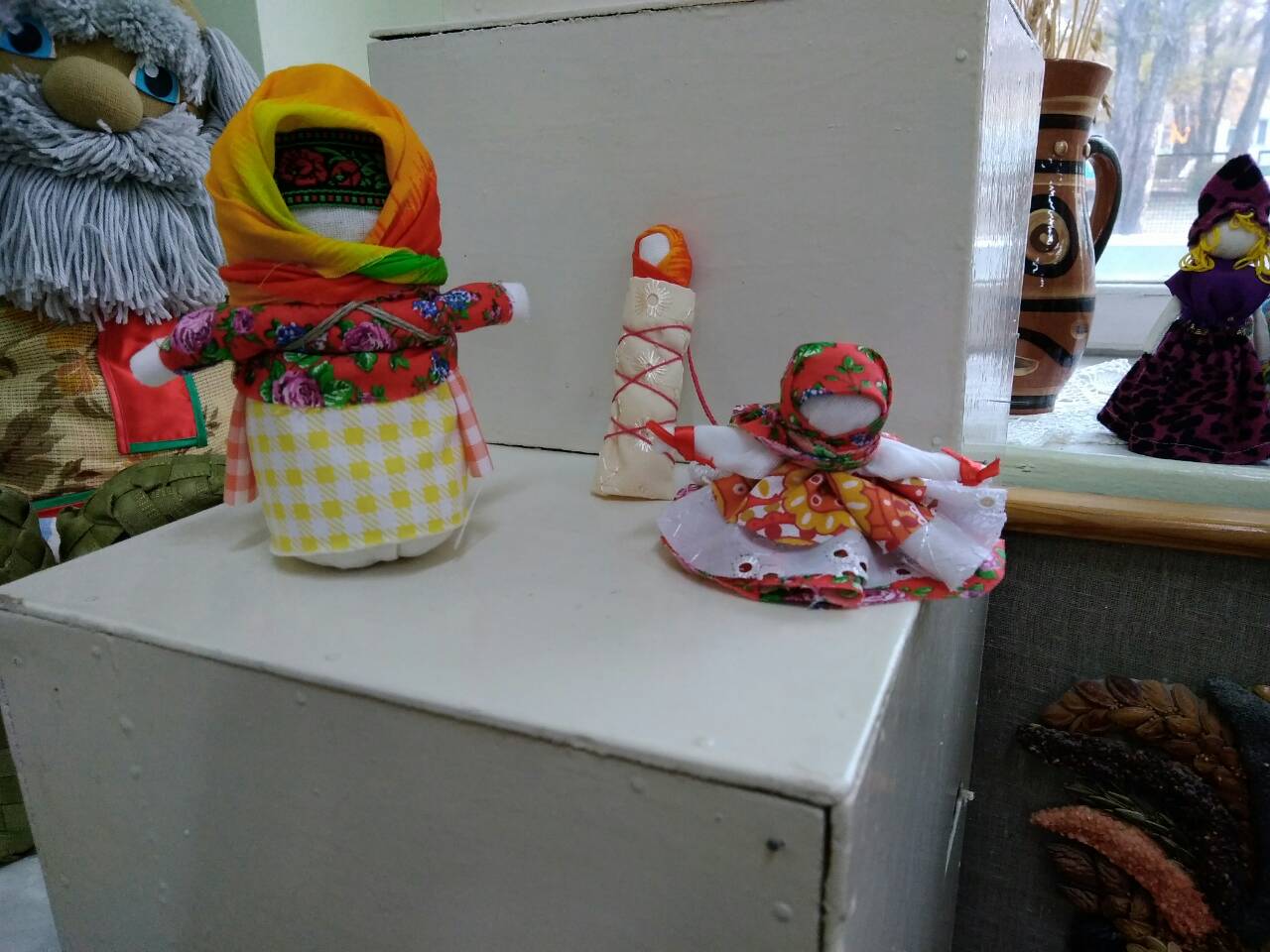 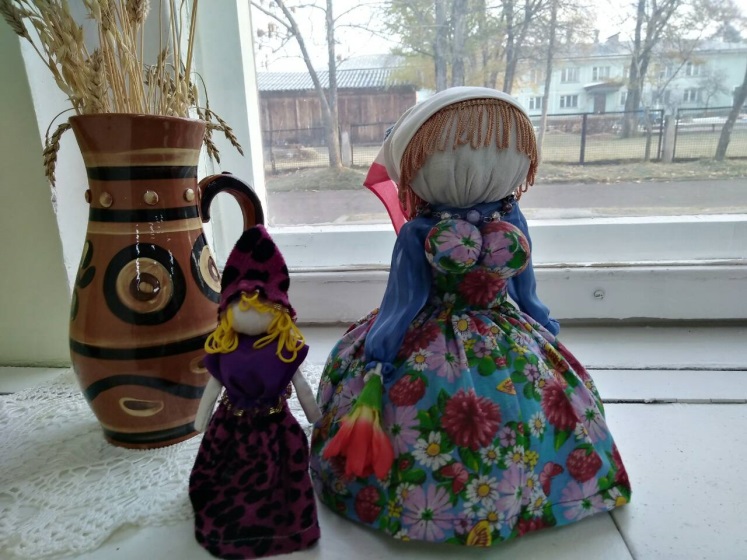 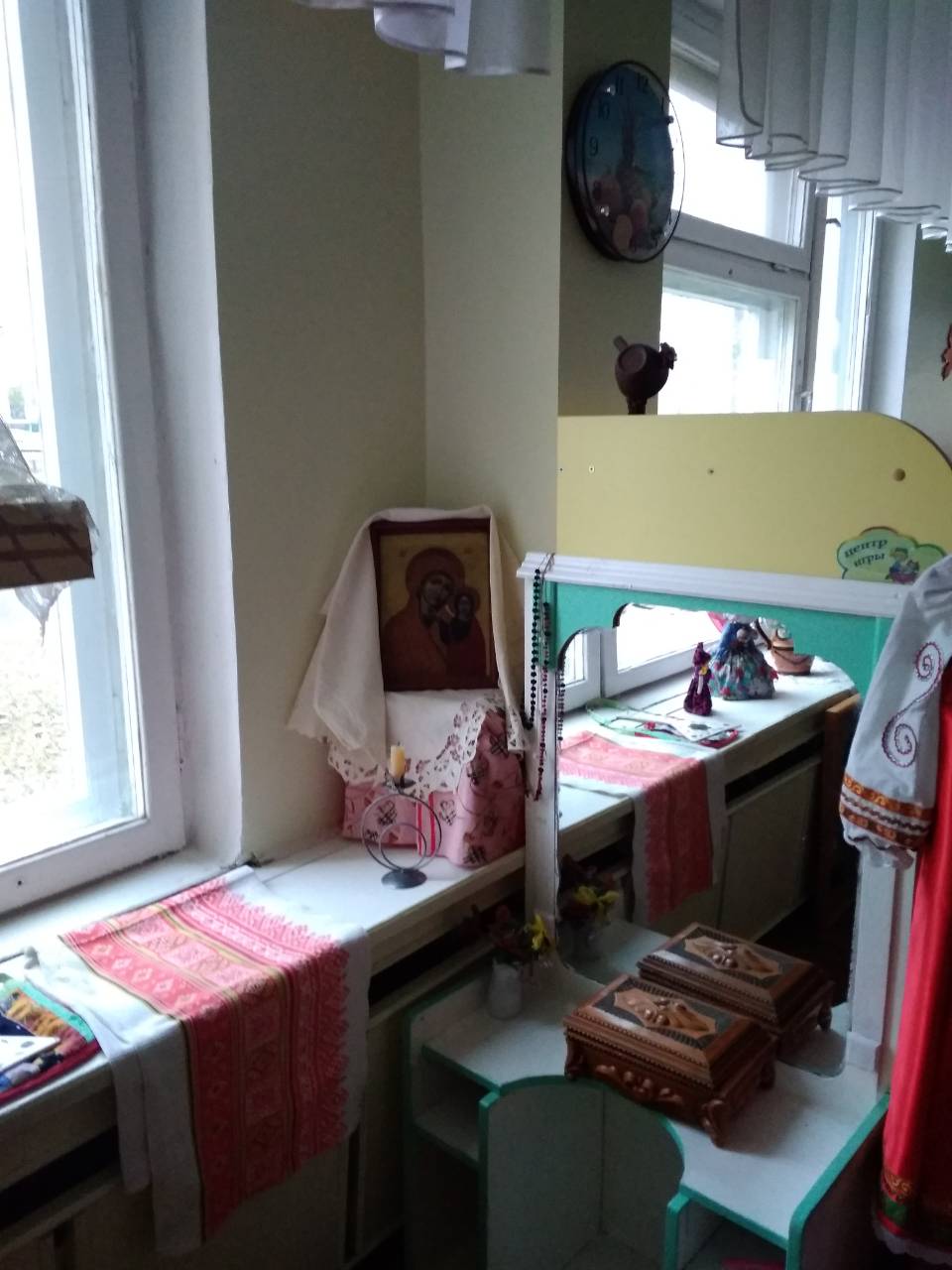 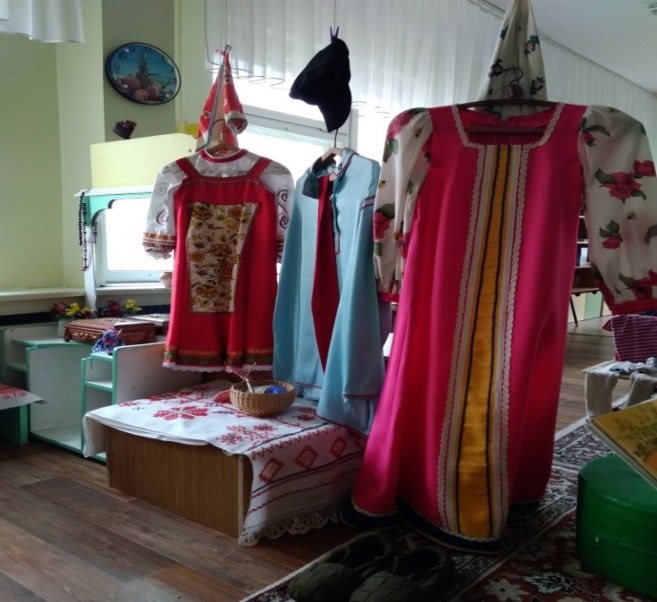 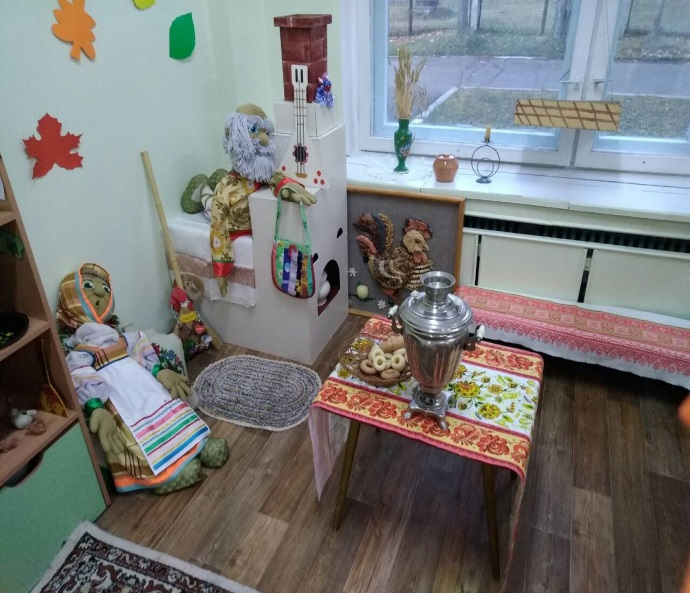 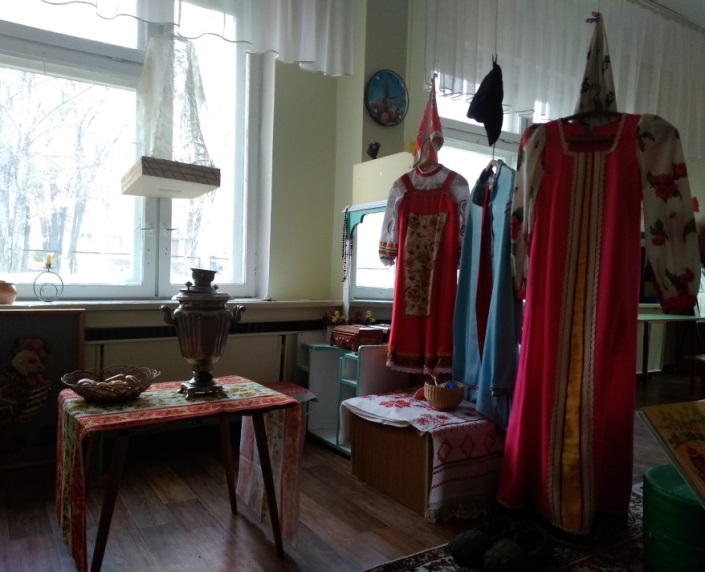 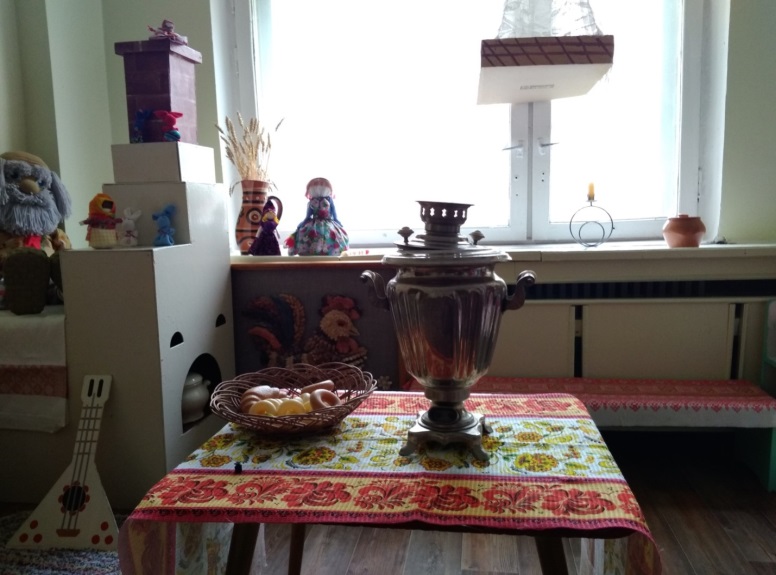 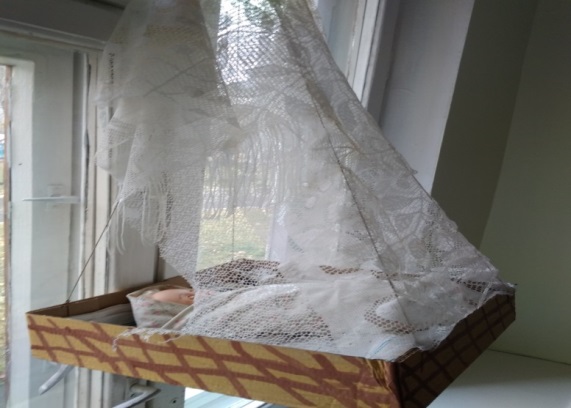 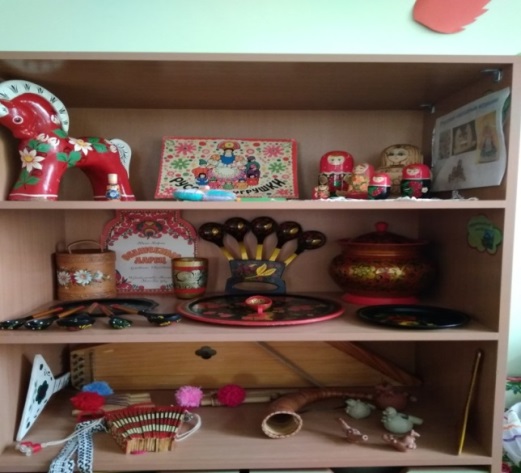 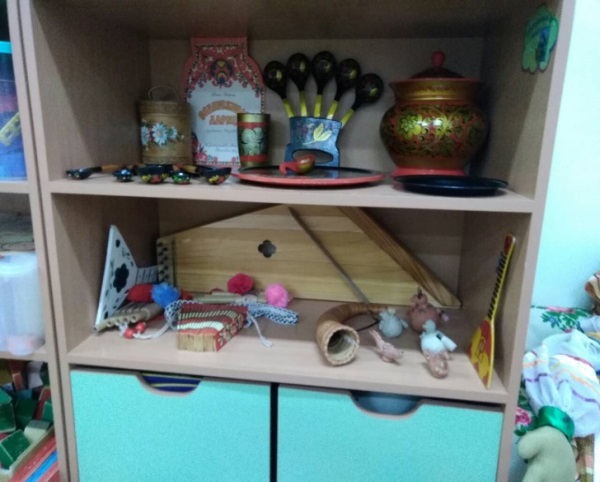 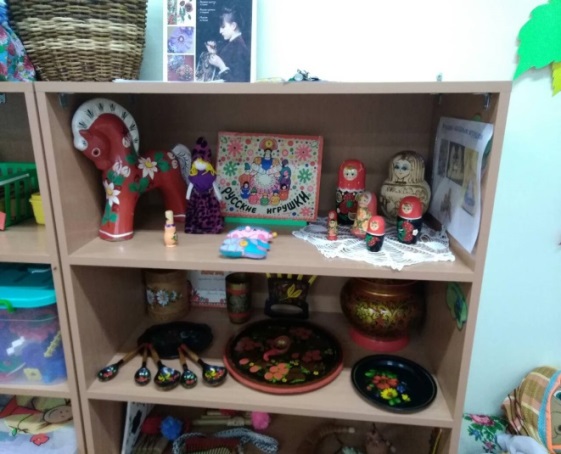 